Komisarz wyborczy w Warszawie IIIza pośrednictwem Urzędu Miejskiego wOżarowie Mazowieckimul. Kolejowa 205-850 Ożarów MazowieckiZGŁOSZENIE ZAMIARU GŁOSOWANIA KORESPONDENCYJNEGO
W KRAJUW WYBORACH PREZYDENTA RZECZYPOSPOLITEJ POLSKIEJ ZARZĄDZONYCH NA DZIEŃ 12 lipca 2020 R.TAK     NIE  Proszę o dostarczenia pakietu wyborczego do drzwi lokalu,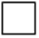 				 którego adres został wskazany w zgłoszeniu 				 (dotyczy wyłącznie wyborców niepełnosprawnych)TAK     NIE  Proszę o dołączenie do pakietu wyborczego nakładki na kartę				 do głosowania sporządzonej w alfabecie Braille’a				 (dotyczy wyłącznie wyborców niepełnosprawnych)………………..., dnia ………………       …………………………………         (miejscowość)                                   (data)                                                     (podpis wyborcy)NazwiskoImię (imiona)Imię ojcaData urodzeniaNr ewidencyjny PESELADRES, na który ma być wysłany pakiet wyborczy,
lub
wskazanie, że zostanie on
ODEBRANY OSOBIŚCIE
przez wyborcę w Urzędzie Miejskim w Ożarowie Mazowieckim ul. Kolejowa 2Numer telefonu do kontaktuAdres e-mail